Případné změny ve složení družstva je nutné nahlásit  na tel. čísle 704 281 225TRIVIS SŠV a VOŠ PK a KŘ Praha s.r.o.TRIVIS SŠV a VOŠ PK a KŘ Praha s.r.o.TRIVIS SŠV a VOŠ PK a KŘ Praha s.r.o.TRIVIS SŠV a VOŠ Jihlava s.r.o.TRIVIS SŠV a VOŠ Jihlava s.r.o.TRIVIS SŠV a VOŠ Jihlava s.r.o.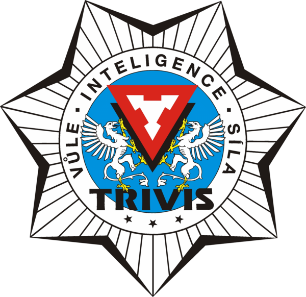      3. ROČNÍK POCHODU ZDATNOSTI TRIVIS      3. ROČNÍK POCHODU ZDATNOSTI TRIVIS      3. ROČNÍK POCHODU ZDATNOSTI TRIVIS      3. ROČNÍK POCHODU ZDATNOSTI TRIVIS Název družstva:Jednotka/ útvar:hodnostpříjmeníjménodatum narozeníTelefonSPZ osobního vozidla ( v případě parkování v areálu školy):